公司簡介因應107年就業服務法修正(條文內容：就業服務法第5條第2項：雇主招募或僱用員工，不得有下列情事：…六、提供職缺之經常性薪資未達新臺幣四萬元而未公開揭示或告知其薪資範圍；罰則-違反上述規定，處新臺幣六萬元以上三十萬元以下罰鍰。因為職缺都會公告，為避免廠商觸法，建請廠商務必列出職缺薪資範圍。(資料請以一頁為限)公司名稱德凱宜特股份有限公司攤位編號科技2公司地址新竹市東區埔頂路19號統一編號53492406負責人林一墨員工人數157連絡人白小姐連絡電話03-5795766 #7006E-mailalisa.pai@dekra-ist.comalisa.pai@dekra-ist.comalisa.pai@dekra-ist.com公司網址     QR Code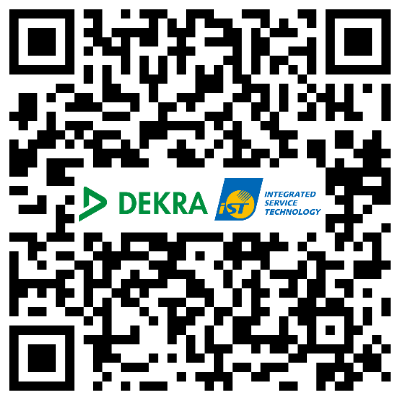 服務項目●可靠度驗證服務: 包含氣候類、動力類或戶外類等環境可靠度試驗(應用範圍包含汽車電子、LED、PCB、ista運輸包裝與美軍規測試等)●失效分析服務:利用分析工具來協助找出研發階段、生產過程或市場客退品可能造成產品失效的原因●可靠度驗證服務: 包含氣候類、動力類或戶外類等環境可靠度試驗(應用範圍包含汽車電子、LED、PCB、ista運輸包裝與美軍規測試等)●失效分析服務:利用分析工具來協助找出研發階段、生產過程或市場客退品可能造成產品失效的原因●可靠度驗證服務: 包含氣候類、動力類或戶外類等環境可靠度試驗(應用範圍包含汽車電子、LED、PCB、ista運輸包裝與美軍規測試等)●失效分析服務:利用分析工具來協助找出研發階段、生產過程或市場客退品可能造成產品失效的原因勞動權益勞、健保 勞退 休假制度週休二日，請參考人事行政總局行事曆勞、健保 勞退 休假制度週休二日，請參考人事行政總局行事曆勞、健保 勞退 休假制度週休二日，請參考人事行政總局行事曆福利制度◆ 獎金：年終獎金、三節禮金、生日禮金、績效獎金◆ 保險類：員工團保◆ 休閒類：家庭日、慶生會、社團活動◆ 制度類：伙食費/誤餐費、完整的教育訓練、順暢的升遷管道◆ 設備類：員工宿舍、員工餐廳、哺乳室◆ 休假制度：旅遊假、不扣薪病假、彈性假◆ 補助類：結喪喜慶補助、生育津貼、旅遊補助◆ 其他：員工停車位、健康檢查是否進用身心障礙人員否福利制度◆ 獎金：年終獎金、三節禮金、生日禮金、績效獎金◆ 保險類：員工團保◆ 休閒類：家庭日、慶生會、社團活動◆ 制度類：伙食費/誤餐費、完整的教育訓練、順暢的升遷管道◆ 設備類：員工宿舍、員工餐廳、哺乳室◆ 休假制度：旅遊假、不扣薪病假、彈性假◆ 補助類：結喪喜慶補助、生育津貼、旅遊補助◆ 其他：員工停車位、健康檢查是否進用外籍生否公司簡介德凱宜特成立於2015年，由超過20年歷史的電子產業檢測驗證企業「宜特科技」與成立於1925年，世界最大的汽車安全鑑定與檢測權威機構的德商「DEKRA德凱集團」合資成立。宜特科技累積了廣大客戶群，處於亞洲領先地位，具有厚實的可靠度驗證與故障分析實力。DEKRA德凱集團前身為德國機動車監督協會，對於世界知名品牌車廠客戶的掌握度具優勢。德凱宜特結合雙方優勢在汽車、LED和醫療電子產業，提供其一站式LED、PCB、PCBA、系統可靠度驗證分析之服務。德凱宜特成立於2015年，由超過20年歷史的電子產業檢測驗證企業「宜特科技」與成立於1925年，世界最大的汽車安全鑑定與檢測權威機構的德商「DEKRA德凱集團」合資成立。宜特科技累積了廣大客戶群，處於亞洲領先地位，具有厚實的可靠度驗證與故障分析實力。DEKRA德凱集團前身為德國機動車監督協會，對於世界知名品牌車廠客戶的掌握度具優勢。德凱宜特結合雙方優勢在汽車、LED和醫療電子產業，提供其一站式LED、PCB、PCBA、系統可靠度驗證分析之服務。德凱宜特成立於2015年，由超過20年歷史的電子產業檢測驗證企業「宜特科技」與成立於1925年，世界最大的汽車安全鑑定與檢測權威機構的德商「DEKRA德凱集團」合資成立。宜特科技累積了廣大客戶群，處於亞洲領先地位，具有厚實的可靠度驗證與故障分析實力。DEKRA德凱集團前身為德國機動車監督協會，對於世界知名品牌車廠客戶的掌握度具優勢。德凱宜特結合雙方優勢在汽車、LED和醫療電子產業，提供其一站式LED、PCB、PCBA、系統可靠度驗證分析之服務。職務名稱人數主要資格條件（例如：學歷及系所、技能、語文、證照等）待遇(禁面議及低於勞基法薪資)工作內容工作地點備註電子產品可靠度(副)工程師5學士，科系不拘，理工相關科系尤佳月薪34,000~39,000元1.以數位化方式執行產品驗證試驗： (1)主要驗證產品：3C、網通、車用、系統模組、醫療電子產品…等。 (2)試驗項目：模擬各項環境測試(氣候與動力相關試驗)。2.與客戶溝通確認並回報案件執行狀況。3.數位化監控/巡檢環境與設備狀況。※本職務每年約有一季需輪值小夜班(16:00-01:00)，另有夜班津貼。新竹市東區車用電子可靠度(副)工程師3學士，科系不拘，理工相關科系尤佳月薪34,000~39,000元1.負責各項可靠度試驗工作執行
2.測試機台設備之基礎保養及維護新竹市東區產品工程師2學士，科系不拘，理工相關科系尤佳月薪34,000~39,000元1.協助客戶規劃案件量測與實驗排程
2.跨部門整合溝通及排程協調
3.彙整量測分析報告與其相關資訊
4.提供客戶技術諮詢，並協助客戶解讀委案報告新竹市東區工程支援副管理師2學士，科系不拘月薪32,000~37,000元負責試驗報告的製作與行政工作新竹市東區